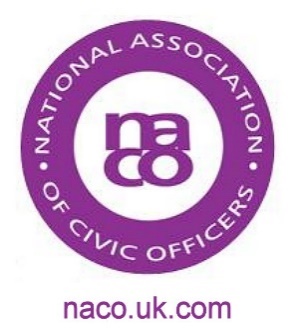 List of 2017 dates which may be useful to the Civic Office Designated days for Union Flag Flying – detailed guidance on this can be found on the Government’s website at https://www.gov.uk/guidance/designated-days-for-union-flag-flying2017EventNotes27 JanuaryHolocaust Memorial Day28 JanuaryChinese New Year2017 is the Year of the Rooster3 March170th anniversary of the Birth of Alexander Graham Bell8 MarchInternational Women’s Day13 MarchWW1 Single Commemorative ActNACO project – see information on website13 MarchFly the Flag for Commonwealth Day21 MarchInternational Day for the Elimination of Racial Discrimination30 and 31 MarchNACO Training EventFurther information on NACO website23 AprilSt George’s Day Annual Scout Parades are held near this date25 AprilAnzac DayMany services are held on the nearest Sunday8 MayVE Day (marking the end of World War II in Europe)9 MayEurope Day6 June to 5 JulyRamadan11 JuneTrooping the ColourHorse Guards Parade23 JuneReserves DayReserves Day is part of Armed Forces Day programme24 JuneNational Armed Forces Day5 JulyEid10 JulyDisability Awareness DayJuly100th anniversary of the House of Windsor15 AugustVJ Day (marking the end of WWII)31 August20th Anniversary of the death of Diana, Princess of Wales3 SeptemberMerchant Navy Day8-11 SeptemberHeritage Open DaysFor further information visit heritageopendays.org.uk1 OctoberOlder Peoples Day21 OctoberTrafalgar Day30 OctoberFestival of Devali11 NovemberArmistice Day2 minutes silence12 NovemberRemembrance Sunday20 NovemberPlatinum Wedding Anniversary of The Queen and Prince Philip29 NovemberCentenary of the founding of the Womens Royal Naval Service (WRENS)